       SCHEDA PROGETTO       SCHEDA PROGETTO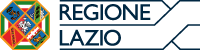 Nome progetto40 ANNI TRA TRADIZIONE E AGGREGAZIONE 40 ANNI TRA TRADIZIONE E AGGREGAZIONE Area geografica di interventoMONTI PRENESTINI MONTI PRENESTINI BeneficiarioBANDA MUSICALE CITTA’ di SAN GREGORIO DA SASSOLA BANDA MUSICALE CITTA’ di SAN GREGORIO DA SASSOLA SedeVia Umberto I, 5 c/o L.go Tomei, 100010 - SAN GREGORIO DA SASSOLA (RM)Via Umberto I, 5 c/o L.go Tomei, 100010 - SAN GREGORIO DA SASSOLA (RM)Eventuali partnerDescrizione sintetica dell’iniziativaIl progetto “40 anni tra tradizione e aggregazione” vuole promuovere lo spirito di associazione e valorizzare il patrimonio storico-culturale del nostro paese, attraverso 3 eventi musicali, quali concerti e raduno bandistico. Insieme ad altre realtà bandistiche del territorio regionale e con l’amore per la musica che ci accomuna, è possibile favorire l’interscambio culturale.Il progetto “40 anni tra tradizione e aggregazione” vuole promuovere lo spirito di associazione e valorizzare il patrimonio storico-culturale del nostro paese, attraverso 3 eventi musicali, quali concerti e raduno bandistico. Insieme ad altre realtà bandistiche del territorio regionale e con l’amore per la musica che ci accomuna, è possibile favorire l’interscambio culturale.A chi è rivoltaAll’interno della banda, alla scuola e alla popolazione tutta; per un coinvolgimento a 360 gradi. All’interno della banda, alla scuola e alla popolazione tutta; per un coinvolgimento a 360 gradi. AttivitàSensibilizzazione nella scuola, Concerto musicale, aggregazione culturale e raduno bandistico. Sensibilizzazione nella scuola, Concerto musicale, aggregazione culturale e raduno bandistico. ProgrammaTitolo: FARE MUSICA A SCUOLASi inizia il giorno 5/06/2023 presso la scuola elementare e media di San Gregorio da Sassola; i soci juniores, studenti di suddetta scuola, insieme ad alcuni componenti della banda musicale si esibiranno per concludere lietamente l’anno scolastico e avvicinare gli alunni allo studio della musica. Titolo: LE BANDE MUSICALI DEL TERRITORIO Il raduno bandistico, fissato al 18/06/2023, vede coinvolte 3 realtà bandistiche locali le quali sfileranno per le vie del nostro paese durante il pomeriggio; a conclusione, ci sarà un momento di raccolta in Piazza Brancaccio. Tale evento musicale vuole promuovere l’integrazione culturale e lo spirito associativo. Titolo: 40 anni di AGGREGAZIONE Il concerto pubblico aperto a tutta la popolazione, stabilito per il giorno 1/07/2023, oltre ad incrementare l’offerta di spettacolo particolarmente limitata nei paesi piccoli e di periferia come il nostro, attiva interesse, competitività ed emulazione a tutto vantaggio della creatività e qualità artistica.Titolo: FARE MUSICA A SCUOLASi inizia il giorno 5/06/2023 presso la scuola elementare e media di San Gregorio da Sassola; i soci juniores, studenti di suddetta scuola, insieme ad alcuni componenti della banda musicale si esibiranno per concludere lietamente l’anno scolastico e avvicinare gli alunni allo studio della musica. Titolo: LE BANDE MUSICALI DEL TERRITORIO Il raduno bandistico, fissato al 18/06/2023, vede coinvolte 3 realtà bandistiche locali le quali sfileranno per le vie del nostro paese durante il pomeriggio; a conclusione, ci sarà un momento di raccolta in Piazza Brancaccio. Tale evento musicale vuole promuovere l’integrazione culturale e lo spirito associativo. Titolo: 40 anni di AGGREGAZIONE Il concerto pubblico aperto a tutta la popolazione, stabilito per il giorno 1/07/2023, oltre ad incrementare l’offerta di spettacolo particolarmente limitata nei paesi piccoli e di periferia come il nostro, attiva interesse, competitività ed emulazione a tutto vantaggio della creatività e qualità artistica.Risultati Integrazione e aggregazione sociale della popolazione tutta grazie ad eventi musicali intriganti, raffinati e appassionanti. Integrazione e aggregazione sociale della popolazione tutta grazie ad eventi musicali intriganti, raffinati e appassionanti. Costo totaleEuro 3750 Euro 3750 Contributo assegnatoEuro 3000 Euro 3000 Materiali allegatiContatti (email/telefono)Tel/fax: 0774 480000 – 3358177125 – 3779451047 – 3297447202PEC: bandamusicalesangregorio@pec.itMail: bandamusicalesangregorio@gmail.comTel/fax: 0774 480000 – 3358177125 – 3779451047 – 3297447202PEC: bandamusicalesangregorio@pec.itMail: bandamusicalesangregorio@gmail.comSito webhttps://www.bandamusicale.it/bande/italia/lazio/roma/sangregorio/sangregorio.phphttps://www.bandamusicale.it/bande/italia/lazio/roma/sangregorio/sangregorio.phpSocialFB: BandaMusicaleSanGregorioDaSassola FB: BandaMusicaleSanGregorioDaSassola 